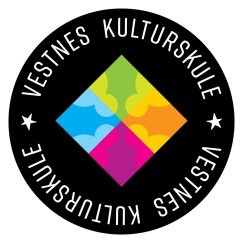 Vestnes kulturskule inviterar til Strykeseminar 10. og 11. mars 2018på Vestnes vaksenopplæring og Myra kulturbyggSeminaret startar laurdagen kl 10, oppmøte på Vestnes vaksenopplæring. Vi reknar med å vere ferdige søndagen om lag kl 1600.Seminaret vil bli gjennomført på nesten samme måte som tidligare, men denne gongen kan vi dessverre ikkje tilby overnatting til deltakarane. Vi  har prøvd å få til ei løysing på Helland skule, men det er strenge reglar knytta til det med overnatting i kommunale bygg.  Dersom det er deltakarar som vil ordne overnatting sjølv, så er det ei liste med  forslag om det nederst i denne invitasjonen. Det vert fire orkester :Orkester A: Kun på søndagen  Nybegynnarar (Dei som har starta å spele dette skuleåret).  Orkester B: Mellomstadiet 1. (Dei som har spelt i ca 1 – 3 år)Orkester C: Mellomstadiet 2. (Elevar med noko erfaring)Orkester D: Vidarekomne elevar. Dette orkesteret er i år åpent for påmelding utanom  Romsdalsstrykarane også. For ungdomsskulealder og oppover.Lærarane på dei ulike kulturskulane fordeler elevane sine på dei ulike orkestra.Påmeldingsfrist innan 1.februar. Du leverer påmeldinga til læraren din som sender inn samla for kvar kulturskule.Deltakaravgifta på kr 350.- betalast ved oppmøte.Vi treng også noko hjelp av foreldre til matservering osv.Nytt i år blir at vi har fått Jorun Marie Rypdal Kvernberg frå Frænatil å vere instruktør for Orkester D.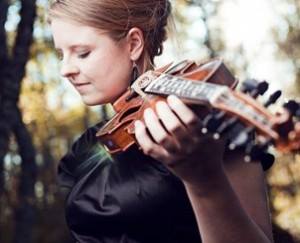 Jorun Marie Kvernberg er folkemusikar med hardingfele og fele som hovudinstrument. Ho er fast medlem i folkemusikkgruppa Majorstuen, men står også fjellstøtt som sjølvstendig musikar. I 2006 gav ho ut soloplata Album, og i 2013 kom plata Tidens Løsen. Kvernberg har fått Spellemannprisen to gongar.For orkester D blir det meir enn kun strykeseminarhelga : Jorun Marie vil arrangere folkemusikk frå Fræna som ho har plukka fram for anledninga. I tillegg til å bruke dette på seminaret, har orkester D blitt invitert til å delta på Klangfestivalen i Vågøy kyrkje på Hoem i Fræna fredag 17.august kl 1900, (og øving torsdag 16.august, sett av dagen). Detaljar om oppmøtetider og liknande kjem seinare, men vi må no vite kor mange av dei som deltek på strykeseminaret som har anledning til å bli med i august også. Egen rubrikk om dette på påmeldingsskjemaet.-Oppmøtestad for seminaret blir på Vestnes vaksenopplæring.-Vestnes vaksenopplæring held til på Ressurssenteret, adresse Myra 21. Bygget ligg rett ved Myra kulturbygg, på det tidligare Hellandheim-området. -Forslag til overnatting for dei som ønsker det (bestillast sjølv) :Vestnes fjordhotell  : vestnefj@online.no 71188 999	Ridderkroa (hytteutleige, Tresfjord) post@ridderkroa.no 71 18 47 42Vel møtt til Vestnes i mars! Ved spørsmål, ta kontakt med Britt Elise Skram95212115 / britt.elise.skram@vestnes.kommune.no